18.06.2020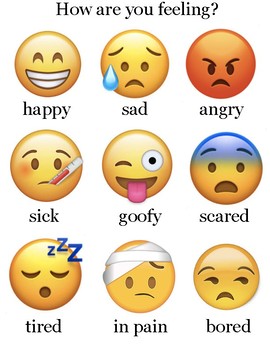 FeelingsNa dzisiejszych zajęciach poznamy nasze stany emocjonalne i samopoczucie Zadanie 1. Posłuchaj proszę piosenki „If you happy…”i wykonuj polecenia. https://www.youtube.com/watch?v=l4WNrvVjiTwZadanie 2. Słownictwo – Feelings – uczucia 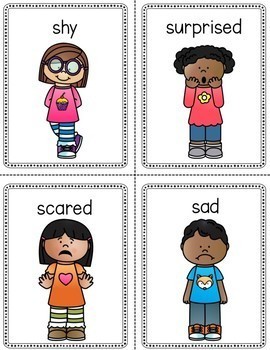 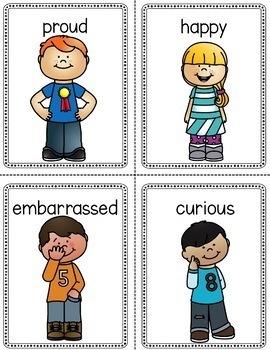 Zadanie 3. Emotikony  .Te znaczki też wyrażają nasze emocje.Zadanie 4. How are you feeling today? – Jak się dzisiaj czujesz? Zaznacz proszę emotkę 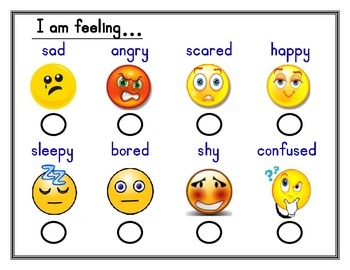 Zadanie 5. Feeling dice – możesz zrobić kostkę do zabawy – wystarczy wyciąć i skleić boki o pomoc poproś rodziców. Następnie rzuć kostką i w zależności jaka emotka wypadnie spróbuj ją nazwać np. sad, angry, happy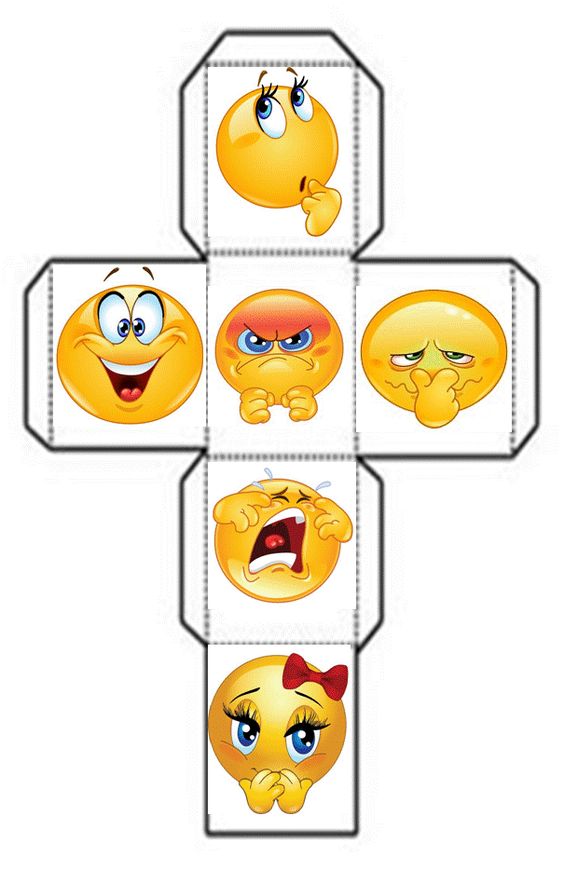 Dziękuję za Twoją wspaniałą pracę i pomoc rodziców                                                                          Pani Marta